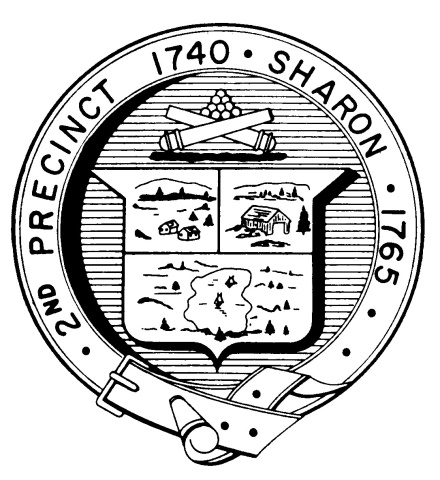 TOWN OF SHARONMEETING NOTICEPOSTED IN ACCORDANCE WITH THE PROVISIONS OF M.G.L. CHAPTER 39 SECTION 23A AS AMENDED.FINANCE COMMITTEEMonday, February 25th, 20197:30 p.m.Town Hearing Room, Community Center, 219 Massapoag AvenueAGENDASchool Committee Budget - Victoria Greer, Melissa Bryant and School BoardAssign Writeups for Added ArticlesDiscuss and Vote ArticlesLiaison Updates:Sharon Schools - Bill BrackLibrary – Hanna Switlekowski Planning Board – Arnie CohenStanding Building Committee – Gordon GladstoneDocuments Distributed Since the Last MeetingFY 2020 Budget SummaryLibrary Warrant ArticleArticle 810 So MainArticle Alcohol and Package StoreArticle LicensesUpdated Warrant Article ListMinutes to be voted: February 11thTopics not reasonably anticipated by the Chair in 48 hoursAdjournmentNext Meeting: March 11thNote: Draft Finance Committee Writeups due March 21stNote: Items may not be discussed in the order listed or at the specific time estimated.  Times are approximate.The meeting likely will be broadcast and videotaped for later broadcast by Sharon Community Television.